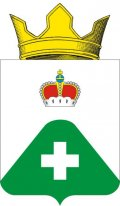 АДМИНИСТРАЦИЯСЕЛЬСКОГО ПОСЕЛЕНИЯ ВЫСОКОВОРАМЕШКОВСКИЙ РАЙОН
ТВЕРСКАЯ ОБЛАСТЬП О С Т А Н О В Л Е Н И Ед. Высоково04.06.2020								    	                          №51Администрация сельского поселения Высоково Рамешковского района Тверской области на основании Устава сельского поселения Высоково Рамешковского района, а также в связи с полным завершением проектно-сметных работ по договору № 573/2019 от 05 ноября 2019 г. с ООО «Промгазпроект» по объекту: «Ремонт центральной улицы в д. Раменье сельского поселения Высоково Рамешковского района Тверской области» и по договору № 1983 от 12.02.2020 с ГБУ Тверской области «Тверской региональный центр по ценообразованию в строительстве» постановляет:1. Утвердить проектно-сметную документацию по объекту «Ремонт центральной улицы в д. Раменье сельского поселения «Высоково» Рамешковского района Тверской области», проект шифр № 573/2019.2. Настоящее постановление вступает в силу с момента его подписания.Глава сельского поселения Высоково                                            Е.В. СмородовОб утверждении проектно-сметной документации по объекту «Ремонт центральной улицы в д. Раменье сельского поселения Высоково                       Рамешковского района Тверской области»